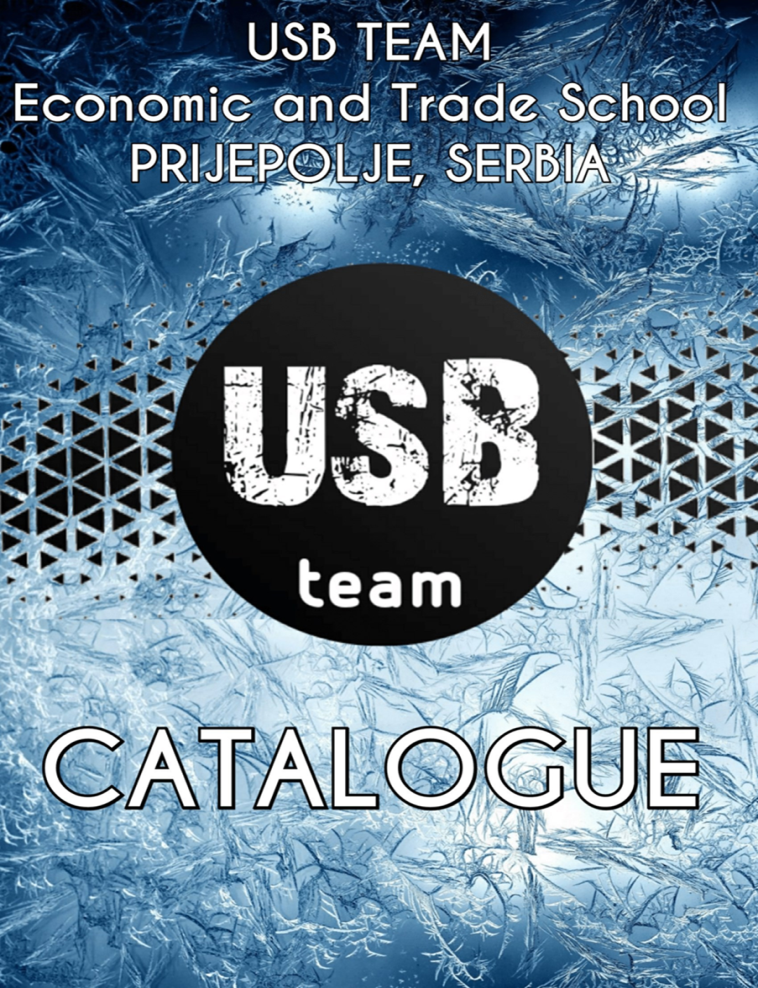 Prijepolje, Sebija 2021.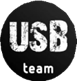 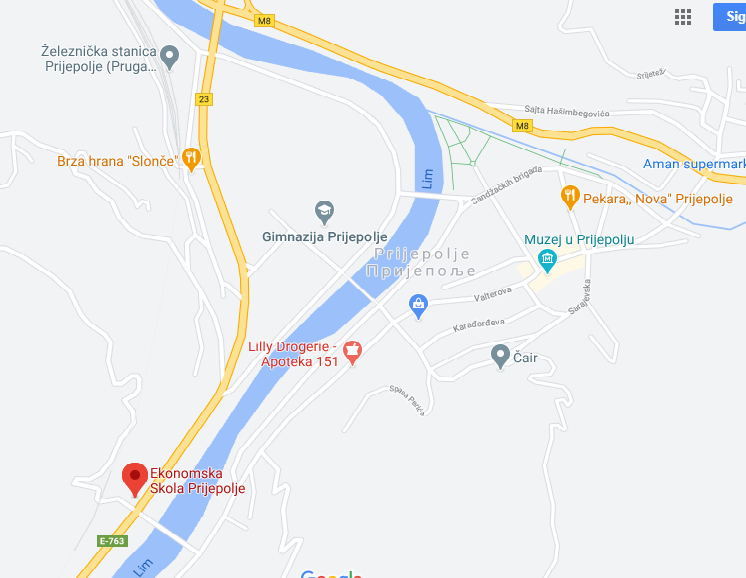 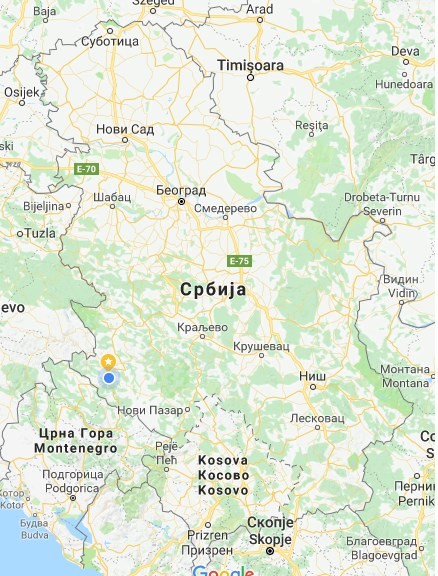 PRODUCT NAMEPRICETHE ARTICLE CODEABOUT PRODUCTPICTUREWomen`s giftBox14,5 (eur)GB-1It consists of our individual women's products, and can be used to surprise a loved one.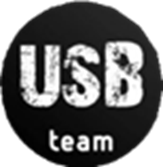 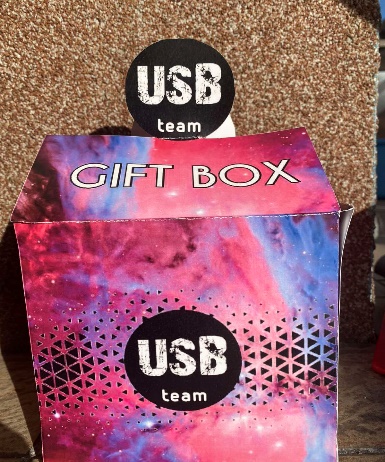 Men`s gift box14,5 (eur)GB - 2It consists of our individual men's products that can be used for our other products as well as for gifts for loved ones.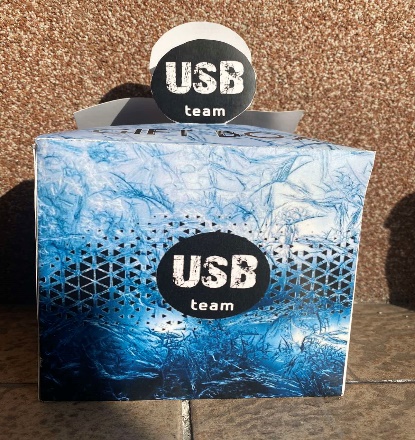 PRODUCT NAMEPRICETHE ARTICLE CODEABOUT PRODUCTPICTUREKasteri1,3 (eur)M-3This product contains 25ml. Kosateri is an ideal product that protects from the unpleasant smell of sweat, prevents the formation of stains on your clothes.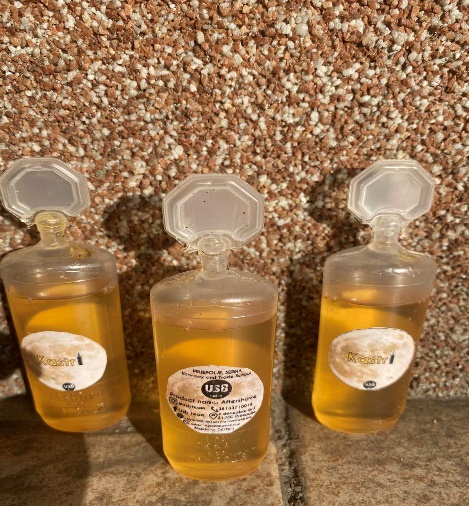 Protective mask1,5 (eur)U-1This US product is used for protection against viruses and diseases, as well as against COVID viruses, which is available to all our customers.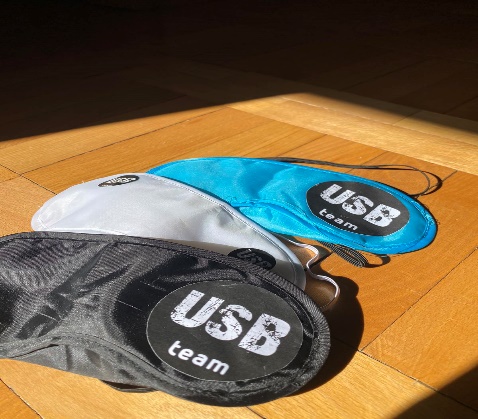 PRODUCT NAMEPRICETHE ARTICLE CODEABOUT PRODUCTPICTUREVICTORIA(bath bomb)2,1 (eur)U-3With essential oil with lavender and lemonThis product is used to soften the skin and has a clean and fresh scent. It can be used immediately after bathing or shaving.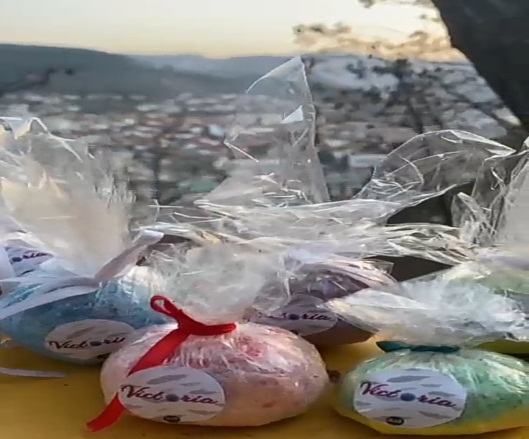 VILNIUS(women`s necklace)2,9 (eur)W-2Handmade from a chain that makes you look perfect. It is handmade and suitable for all ages.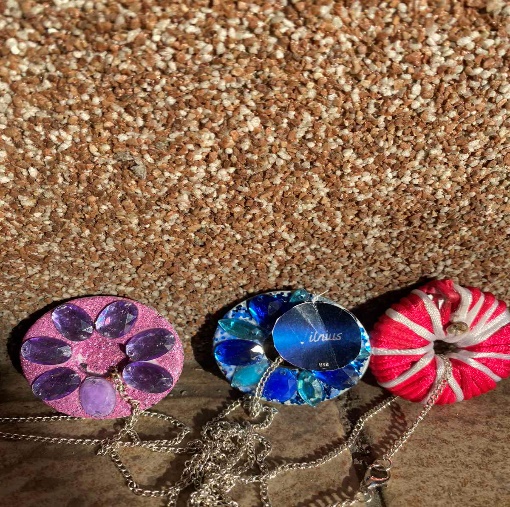 PRODUCT NAMEPRICETHE ARTICLE CODEABOUT PRODUCTPICTURELIMA(candle)1,6 (eur)W-3Different shapes with essential oil, which refreshes the air and gives an exceptional scent.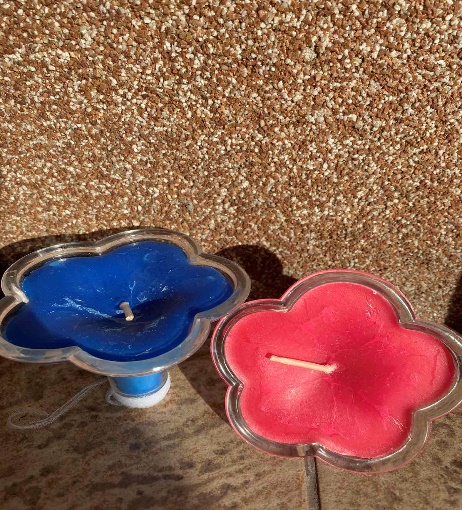 Hand cream USB1,8(eur)W-4Although it has a rich texture, it absorbs very quickly and does not leave a greasy, sticky mark on the surface of the skin. The main component of the cream is calendula oil, which is completely natural in origin and helps to suppress redness.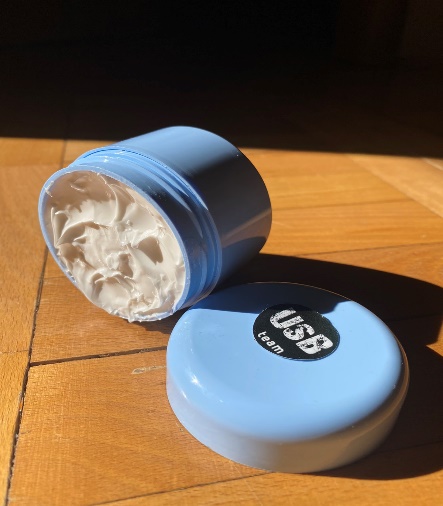 PRODUCT NAMEPRICETHE ARTICLE CODEABOUT PRODUCTPICTUREARGAN SPRAYW-52,3(eur)We present you a hair spray that is completely natural in origin and helps to restore hair. It is applied after washing the hair, and is enriched with argan oil.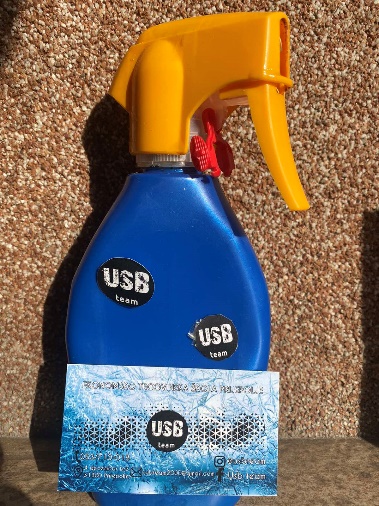 USB SHAMPOOW-63,4(eur)This shampoo is 100% natural. Its most important ingredient is sage root, which renews hair and prevents it from falling out.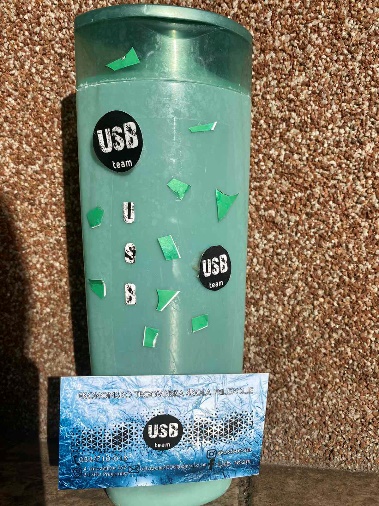 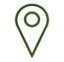 4 december number 3 31300, Prijepolje  SERBIA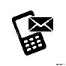 +38133710018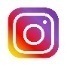 @ubsteam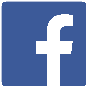 Usb team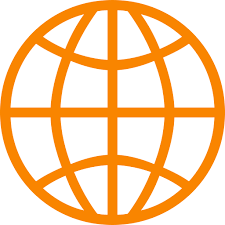 usbteam2000.wixsite.com/website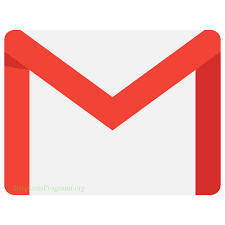 usbteam2000@gmal.com